ПРЕДВАРИТЕЛЬНЫЙ ДОГОВОР КУПЛИ-ПРОДАЖИ НЕДВИЖИМОГО ИМУЩЕСТВА № ___г. Тольятти                                                                                                            «___» _____ 20__ Публичное акционерное общество «Сбербанк России», ПАО Сбербанк, именуемое в дальнейшем «Продавец», в лице заместителя управляющего Саратовским головным отделением (на правах управления) Поволжского банка ПАО Сбербанк _____, действующего на основании Устава, Положения филиала и доверенности № _______, с одной стороны, и _______________, именуемый в дальнейшем «Покупатель», с другой стороны, совместно именуемые далее «Стороны», заключили настоящий предварительный договор купли-продажи недвижимости нежилого назначения (далее – «Договор») о нижеследующем:1. ПРЕДМЕТ ДОГОВОРА1.1. Стороны обязуются заключить в срок до "___" __________ года Договор купли-продажи (далее - Основной договор) следующего недвижимого имущества (далее – Имущество):1.1.1. Часть нежилого здания, назначение: нежилое, площадью 148,1 кв.м , (далее – Объект 1) расположенного на втором этаже двухэтажного нежилого здания общей площадью 310,8 кв.м; назначение: нежилое; количество этажей: 2, общей площадью 310,8 кв. м; кадастровый номер 64:28:010156:12 по адресу: Российская Федерация, Саратовская область, Ровенский район, р.п. Ровное, улица Ленина, д.№23 (далее – Основной Объект);Основной Объект принадлежит Продавцу на праве собственности на основании ____________________________________, что подтверждается свидетельством о государственной регистрации права серии _____________ от ____________ г., выданным _______________________, о чем в Едином государственном реестре прав на недвижимое имущество и сделок с ним _________ г. сделана запись регистрации _____________.Объект будет образован вследствие разделения Продавцом Основного Объекта на два объекта недвижимости с их постановкой на кадастровый учет и последующей регистрацией права собственности на вновь образованные объекты недвижимости.План Основного Объекта приведен в Приложении № 1 к настоящему Договору, являющимся его неотъемлемой частью.Объект указан на Плане Объекта 1 (выделен цветом) и приведен в Приложении № 2 к настоящему Договору, являющимся его неотъемлемой частью.Основной Объект расположен на земельном участке со следующими со следующими характеристиками: категория земель: земли населенных пунктов, разрешенное использование: использование: для размещения производственных помещений, площадь 395,0 кв.м; расположенный по адресу: Российская Федерация, Саратовская область, Ровенский район, р.п. Ровное, улица Ленина, д.№23; кадастровый номер 64:28:010156:17 (далее – Земельный участок).Земельный участок принадлежит Продавцу на праве собственности на основании ________________, что подтверждается ______________________, о чем сделана запись государственной регистрации права № __________.1.1.2. Доля 953/2000 в праве общей долевой собственности (с допустимым отклонением (+/-) 10%) на Земельный участок (далее – Доля в праве на Земельный участок).Доля в праве на Земельный участок рассчитывается из пропорции площади Объекта 1 к площади Основного Объекта.1.2. Продавец гарантирует, что Имущество на момент заключения Основного договора не будет состоять в споре или под арестом, не будет являться предметом залога и не будет обременено (не ограничено) другими правами третьих лиц, за исключением краткосрочного договора аренды помещения №2/14 от 08.02.2014г. заключенный с ПАО СК «Росгосстрах», площадь 23,5 кв.м, срок аренды 11 месяцев с пролонгацией, задолженность за коммунальные и эксплуатационные услуги у Продавца отсутствует.1.3. Стороны договорились заключить Основной договор на условиях, предусмотренных настоящим Договором, в том числе:- Продавец обязуется передать Покупателю Имущество по акту приема-передачи в срок не позднее 10 (десяти) рабочих дней со дня поступления на счет Продавца в полном объёме денежных средств в оплату стоимости Имущества, при условии подписания Сторонами Основного договора;- стоимость Имущества определяется как произведение площади Объекта 1, образованного вследствие разделения Продавцом Основного Объекта на два объекта недвижимости, на сумму стоимости 1 кв.м Объекта 1 и стоимости доли Земельного участка, определенных по результатам подведения результатов торгов. - Оплата цены Имущества в полном объёме (с учетом задатка, уплаченного Покупателем организатору открытых аукционных торгов; с учетом обеспечительного платежа, уплаченного Покупателем согласно п. 1.5 Договора), осуществляется Покупателем в течение 10 (десяти) рабочих дней с даты подписания Сторонами Основного договора, но до подписания Сторонами акта приема-передачи Имущества;- Покупатель обязуется перед подписанием акта о приеме-передаче Имущества осмотреть Имущество и проверить его состояние;- Покупатель обязуется совместно с Продавцом не позднее 5 (пяти) рабочих дней с даты передачи Имущества от Продавца к Покупателю представить документы и осуществить все действия, необходимые для государственной регистрации перехода права собственности на Имущество от Продавца к Покупателю, в Управление Федеральной службы Государственной регистрации, кадастра и картографии по Саратовской области;- Право собственности на Имущество перейдет к Покупателю от Продавца с момента государственной регистрации перехода права собственности в Управлении Федеральной службы государственной регистрации, кадастра и картографии по Саратовской области;- Продавец вправе отказаться от исполнения Основного договора в одностороннем внесудебном порядке в случае, если Покупатель не оплатит цену Имущества в полном объеме в установленный Основным договором срок, направив Покупателю письменное уведомление, но не позднее, чем за 60 (шестьдесят) календарных дней до предполагаемой даты расторжения;- Все расчеты по Основному договору производятся в безналичном порядке путем перечисления денежных средств на счет Продавца, указанный в Основном договоре;- За нарушение срока оплаты цены Имущества в полном объеме, предусмотренного Основным договором, Продавец вправе требовать с Покупателя уплаты неустойки (пени) в размере 0,3 (ноль целых трех десятых) %, включая НДС 20%, от неуплаченной Покупателем цены Имущества, за каждый день просрочки.1.4. Для заключения Основного договора Продавец обязуется выполнить каждое из следующих условий: - Основной Объект разделен на два объекта недвижимости (в том числе Объект 1) с их постановкой на кадастровый учет;- Право собственности Продавца на Объект 1 зарегистрировано в соответствии с требованиями законодательства Российской Федерации и подтверждено соответствующими документами;- Направление Покупателю актуальной выписки из ЕГРН на Объект (не более 10 дневной давности), Технического плана Объекта 1.1.5. В доказательство намерений Сторон заключить Основной договор и в качестве обеспечения исполнения обязательств по Договору Покупатель уплачивает Продавцу обеспечительный платеж в сумме 300 000 (триста тысяч) рублей 00 копеек, в т.ч. НДС 20% в размере 50 000 (пятьдесят тысяч) рублей 00 копеек (далее – обеспечительный платеж) в течении 10 (десяти) рабочих дней с даты заключения Договора. На момент заключения Сторонами Основного договора, уплаченный Покупателем обеспечительный платеж засчитывается в счет оплаты стоимости Имущества. Обеспечительный платеж не является задатком по смыслу ст. ст. 380-381 ГК РФ.1.6. Площадь Объекта 1 и иные его параметры будут определяться/указываться в Основном договоре на основании выписок из ЕГРН на Объект 1, технической документации на Объект 1 и другой информации, которая будет известна на момент подписания Основного договора.1.7. В связи с осуществлением Продавцом обособления Объекта 1 (в порядке, предусмотренном п. 1.4. Договора) до заключения Основного договора, Продавец самостоятельно заполняет форму Основного договора (Приложение № 3 к Договору) после постановки Объекта 1 на кадастровый учет, в том числе указывает актуальную площадь Объекта 1 и его стоимость (с учетом п. 3.1. Договора) и направляет данную заполненную форму Основного договора на подписание Покупателю.1.8. Покупатель обязан подписать полученный от Продавца Основной договор (в трех экземплярах) и передать его Продавцу (в трех экземплярах) в течение __ (_________) рабочих дней с даты его получения от Продавца.1.9. Настоящий Договор является предварительным и содержит основные условия Основного договора, который будет заключен в последующем.2. ПРАВА И ОБЯЗАННОСТИ СТОРОН.2.1. Продавец обязуется:2.1.1. Выполнить условия, предусмотренные п. 1.4 Договора, и подготовить Имущество к передаче.2.2. Покупатель обязуется:2.2.1. Уплатить обеспечительный платеж, указанный в п. 1.5. Договора.2.3. Стороны обязуются: 2.3.1. Размещать рекламные конструкции, включая баннеры, щиты, стенды, электронные табло и т.д., таким образом, чтобы не допускать ограничение видимости рекламных и информационных конструкций, размещенных на объекте недвижимости, принадлежащем другой Стороне на праве собственности, и/или на прилегающей к нему территории, а также видимости само объекта недвижимости, принадлежащего другой Стороне.2.3.2.	Осуществлять уборку прилегающей к объектам недвижимости территории, границы уборки в долях пропорционально долям в праве общей долевой собственности на Земельный участок.2.3.3.	Не загромождать, не загораживать проходы, проезды, обеспечивать свободный доступ к Основному объекту.2.3.4. Расходы по содержанию и использованию Земельного участка, в том числе по ремонту твердого (бетонного, асфальтового или иного) покрытия Земельного участка, включая зону разгрузки, Стороны несут в долях пропорционально долям в праве общей долевой собственности на Земельный участок.2.3.1.9. Стороны договорились включить условия, указанные в п. 2.3. настоящего Договора, в Основной договор.2.4. Стороны пришли к соглашению о том, что условия Основного договора могут отличаться от указанных в Договоре, за исключением существенных условий Основного договора.3. ЦЕНА И ПОРЯДОК РАСЧЕТОВ3.1. Стороны договорились, что стоимость Имущества, включает в себя стоимость Объекта и стоимость соответствующей доли в праве на Земельный участок.При этом стоимость Имущества определяется как произведение площади Объекта 1, образованного вследствие разделения Продавцом Основного Объекта на два объекта недвижимости, на стоимость 1 кв.м Объекта 1 равную _______ рублей (с учетом НДС 20%), и площади Доли в праве на Земельный участок на стоимость 1 кв.м Доли в праве на Земельный участок равную _______ рублей (НДС не облагается на основании подпункта 6 пункта 2 статьи 146 НК РФ.), определенных по результатам торгов. Площадь образованного Объекта 1 определяется на основании актуальной выписки из ЕГРН.Доля в праве на Земельный участок будет рассчитывается из пропорции площади Объекта 1, к площади Основного Объекта.3.2. Все расчеты по Договору производятся в безналичном порядке путем перечисления денежных средств на счет Продавца, указанный в п. 10.4. Договора.4. ОТВЕТСТВЕННОСТЬ СТОРОН4.1. За нарушение сроков оплаты обеспечительного платежа, предусмотренного п. 1.5 Договора, Продавец вправе требовать с Покупателя уплаты неустойки (пени) в размере 0,3 (ноль целых трех десятых) %, включая НДС 20%, от неуплаченной Покупателем Суммы Обеспечительного платежа, за каждый день просрочки.4.2. Сторона, не исполнившая или ненадлежащим образом исполнившая обязательства по Договору, обязана возместить другой Стороне в полной сумме причиненные убытки.4.3. В случае нарушения Сторонами срока заключения Основного договора в соответствии с п. 1.1. Договора, нарушившая Сторона уплачивает другой Стороне неустойку за нарушение обязательств в размере 0,1 (одна десятая процента) % включая НДС 20% от суммы обеспечительного платежа, указанной в п. 1.4. Договора, за каждый день неисполнения обязательств. 4.4. Продавец вправе осуществлять удержание суммы неустойки за нарушение Покупателем обязательств по Договору из суммы обеспечительного платежа внесенного Покупателем согласно п.1.5. Договора, с уведомлением в письменной форме.Покупатель обязуется восстановить сумму обеспечительного платежа в течении 5 (Пяти) рабочих дней со дня получения уведомления Продавца об удержании.4.5. Во всех других случаях неисполнения обязательств по Договору Стороны несут ответственность в соответствии с действующим законодательством РФ. 4.6. В случае если одна из сторон будет уклоняться от заключения Основного договора, при выполнении Продавцом условий, предусмотренных п.1.4 Договора, вторая сторона вправе обратиться суд в соответствии с действующим законодательством с требованием о понуждении заключить Основной договор.4.7. Сторона, необоснованно уклоняющаяся от заключения Основного договора, должна возместить другой стороне причиненные этим убытки (подтверждаются документально).5. ФОРС-МАЖОР5.1. Стороны освобождаются от ответственности за неисполнение или ненадлежащее исполнение обязательств по Договору при возникновении непреодолимой силы, то есть чрезвычайных и непредотвратимых при данных условиях обстоятельств, под которыми понимаются: запретные действия властей, гражданские волнения, эпидемии, блокада, эмбарго, землетрясения, наводнения, пожары или другие стихийные бедствия.5.2. В случае наступления этих обстоятельств Сторона обязана в течении 15 календарных дней после начала действия непреодолимой силы уведомить об этом другую Сторону.5.3. Документ, выданный Торгово-промышленной палатой/уполномоченным государственным органом, является достаточным подтверждением наличия и продолжительности действия непреодолимой силы.5.4. Если обстоятельства непреодолимой силы продолжают действовать более 15 календарных дней, то каждая Сторона вправе расторгнуть Договор в одностороннем внесудебном порядке.6. РАЗРЕШЕНИЕ СПОРОВ6.1. Стороны будут стремиться к разрешению всех возможных споров и разногласий, которые могут возникнуть по Договору или в связи с ним, путем переговоров.6.2. Споры, не урегулированные путем переговоров, передаются на рассмотрение суда в порядке, предусмотренном действующим законодательством РФ по месту нахождения Имущества.7. ИЗМЕНЕНИЕ И ДОСРОЧНОЕ РАСТОРЖЕНИЕ ДОГОВОРА7.1. Договор может быть изменен или дополнен Сторонами в период его действия на основе их взаимного согласия. Все изменения и дополнения к Договору действительны, если совершены в письменной форме и подписаны обеими Сторонами. Соответствующие дополнительные соглашения Сторон являются неотъемлемой частью Договора.7.2. Договор может быть досрочно расторгнут по соглашению Сторон либо по требованию одной из Сторон в порядке и по основаниям, предусмотренным действующим законодательством РФ.7.3. При неисполнении Продавцом своих обязательств, указанных в п. 1.4 настоящего Договора до срока заключения Основного договора, указанного в п.1.1 Договора, Стороны по согласованию могут продлить срок заключения Основного договора, заключив соответствующее Дополнительное соглашение. 7.4. В случае отказа или необоснованного уклонения Покупателя, на срок более 20 рабочих дней от заключения Основного договора, от срока, указанного в п.1.1. Договора, Продавец вправе в одностороннем внесудебном порядке расторгнуть настоящий Договор (отказаться от исполнения Договора), при этом обеспечительный платеж не подлежит возврату Продавцом Покупателю и остается у Продавца в качестве неустойки.7.5. В случае отказа или необоснованного уклонения Продавца, на срок более 20 рабочих дней от заключения Основного договора, от срока, указанного в п.1.1. Договора, Покупатель вправе в одностороннем внесудебном порядке расторгнуть настоящий Договор, при этом Продавец обязуется возвратить Покупателю обеспечительный платеж.8. КОНФИДЕНЦИАЛЬНОСТЬ И ИНСАЙДЕРСКАЯ ИНФОРМАЦИЯ8.1.	 По взаимному согласию Сторон, конфиденциальной признается любая информация, содержащая:- Информацию об информационных технологиях, применяемых Продавцом, организации их защиты и безопасности;- Сведения об организации защиты некомпьютерной конфиденциальной информации от утечки по техническим каналам;- Сведения о технической укрепленности и средствах сигнализации, контроля доступа и видеоконтроля, которыми оборудован Объект и Основной Объект.- Информацию о месторасположении и размерах площадей, в которых осуществляются операции с денежной наличностью и другими ценностями;- Сведения о применяемых банковских технологиях и оборудовании, о внедрении новых и модернизации ранее известных технологий и оборудования- Сведения об условиях заключения настоящего Договора- Иная информация, конфиденциальность которой определена действующим законодательством Российской Федерации. 8.2. Каждая из Сторон обеспечивает защиту конфиденциальной информации, ставшей доступной ей в рамках настоящего Договора, от несанкционированного использования, распространения или публикации.8.3. Любой ущерб, вызванный нарушением условий конфиденциальности, определяется и возмещается в соответствии с действующим законодательством Российской Федерации.8.4. Вышеперечисленные обязательства действуют во все время исполнения обязательств по настоящему Договору между Покупателем и Продавцом, а также после исполнения обязательств по Договору или расторжения Договора.8.5. Покупатель обязуется обеспечить защиту переданной ему, либо полученной им инсайдерской информации, предусмотренной ст. 6 Федерального закона от 27.07.2010 г. № 224-ФЗ «О противодействии неправомерному использованию инсайдерской информации и манипулированию рынком и о внесении изменений в отдельные законодательные акты Российской Федерации».8.6. Любой ущерб, вызванный нарушением условий о защите инсайдерской информации, определяется и возмещается в соответствии с действующим законодательством Российской Федерации.8.7. В целях недопущения действий коррупционного характера, Стороны обязуются выполнять требования, изложенные в Приложении № 4 к Договору (Гарантии по недопущению действий коррупционного характера). (в случае заключения Договора с юридическим лицом или индивидуальным предпринимателем)9. ДОПОЛНИТЕЛЬНЫЕ УСЛОВИЯ9.1. Расходы, связанные с государственной регистрацией перехода права собственности на Имущество, несет Покупатель в установленном законодательством Российской Федерации порядке.10. ЗАКЛЮЧИТЕЛЬНЫЕ ПОЛОЖЕНИЯ10.1. Договор составлен в двух экземплярах, один из которых находится у Продавца, второй - у Покупателя.10.2. Настоящий Договор вступает в силу с момента его подписания Сторонами и действует до вступления в силу Основного договора.10.3. Приложения к Договору: Приложение №1 – План Основного Объекта. Приложение №2- План Объекта. Приложение №3 - Форма Договора купли-продажи объекта недвижимости нежилого назначения. Приложение №4 - Гарантии по недопущению действий коррупционного характера.10.4. Адреса, реквизиты и подписи Сторон:Приложение № 1к предварительному договору купли-продажи недвижимого имущества № _____ от _______ 2019План Основного Объекта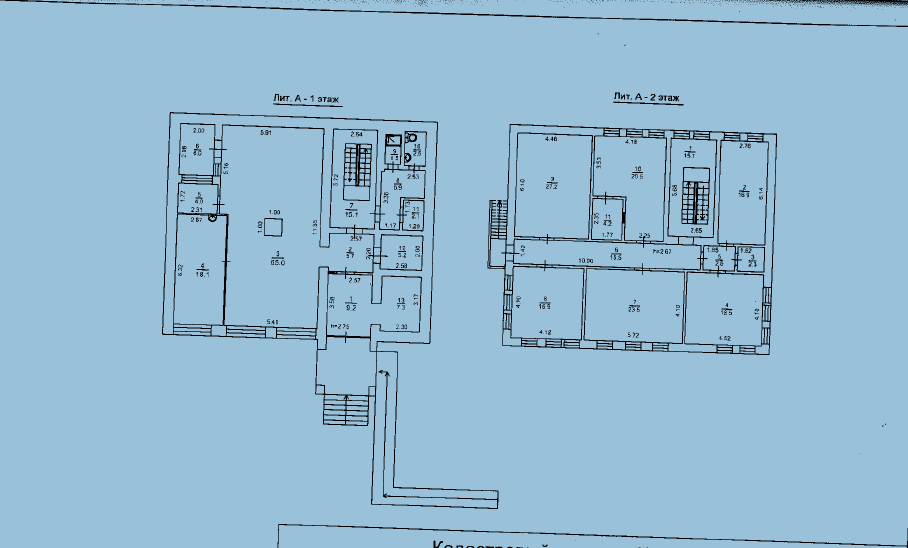 Приложение № 2к предварительному договору купли-продажи недвижимости нежилого назначения № ____ от ______План Объекта 1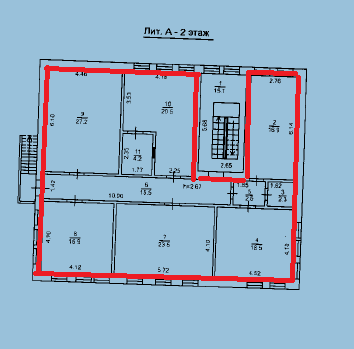  - Объект 1, площадью 148,1 кв.м Приложение № 3к предварительному договору купли-продажи недвижимости нежилого назначения № ___ от _______Форма Договора купли-продажи объекта недвижимости нежилого назначенияПриложение № 4к предварительному договору купли-продажи недвижимости нежилого назначения № ________ от ______________Гарантии по недопущению действий коррупционного характера Реализуя принятые ПАО Сбербанк (далее по тексту – Банк) политики по противодействию коррупции и управлению конфликтом интересов и сознавая свою ответственность в укреплении конкурентных отношений и неприятие всех форм коррупции, ______________________ гарантирует соблюдение в рамках исполнения заключенного договора с Банком, в том числе при установлении, изменении, расторжении договорных отношений, следующих принципов:неприемлемость любых коррупционных действий, совершенных прямо или косвенно, лично или через посредничество третьих лиц, в любой форме (передача денег, ценностей, иного имущества, оказание услуг имущественного характера, предоставление иных имущественных прав), независимо от цели, включая упрощение процедур, обеспечение преимуществ, получение выгод и др.; необходимость объединения усилий по недопущению и противодействию коррупции, что способствует повышению доверия и уважения между контрагентами и Банком, укреплению деловых отношений;понимание, что коррупционные нарушения приносят значительный ущерб публичным интересам, а также сторонам деловых отношений, поскольку действия лиц коррупционного характера преследуют корыстный интерес и являются формой незаконного приобретения выгод и преимуществ, создают условия для распространения преступности, включая отмывание доходов, полученных преступным путем, а также препятствуют добросовестной конкуренции;неприемлемость игнорирования, в том числе непринятие активных мер по контролю, выявлению и искоренению фактов совершения действий контрагентами (в том числе их работниками) коррупционного характера (в том числе участие или разработка коррупционных схем, в результате которых один контрагент либо группа извлекает (либо намерена извлечь) выгоды и преимущества за счет других путем незаконных действий (бездействия));внедрение лучших практик реализации антикоррупционных программ и деловое сотрудничество в этой области. Выражая согласие с указанными принципами Банк, в процессе установления, реализации, изменения и расторжения договорных отношений действующий как Заказчик, и подписавшие указанный документ лица/лицо (далее – Участники или Участник, действующие как юридическое лицо вне зависимости от формы собственности, сферы и территории деятельности или индивидуальный предприниматель), вместе именуемые Стороны, принимают на себя следующие обязательства:Стороны должны всемерно способствовать исключению из делового оборота, в том числе в отношениях с органами власти, фактов коррупционного поведения, внедрению принципов открытости и добросовестности при ведении предпринимательской деятельности, уважения правил конкурентной среды. Стороны не должны осуществлять деятельность, направленную на легализацию денежных средств, полученных преступным путем, или содействовать в ее осуществлении.Стороны не должны совершать действия (бездействие), создающие угрозу возникновения конфликта интересов. Участник обязан сообщать Банку о ставших известных ему обстоятельствах, способных вызвать конфликт интересов на этапе инициации процесса установления договорных отношений.  Участник отказывается от незаконного получения преимуществ, реализуя свои интересы с учетом принятой им политики по противодействию коррупции, в которой предусмотрен отказ от предложений или получения подарков и оплаты расходов, когда подобные действия могут повлиять на исход коммерческой сделки и/или на принятие решения должностным лицом (работником), исходя из корыстной заинтересованности. Участник придерживается установленного им порядка при передаче или получении подарков, оплаты услуг, основанных на принципах прозрачности, добросовестности, разумности и приемлемости таких действий и правил гостеприимства. В случае незаконного предложения или передачи подарка или оплаты расходов, или предоставления или получения иной выгоды или преимущества в любой форме, а равно любые коррупционные действия, совершенные Участником прямо или косвенно, лично или через посредничество третьих лиц, в любой форме, в том числе в нарушение обязательств, предусмотренных п. 2.3 настоящих Гарантий, Участник обязан уплатить штраф Банку в размере 10 (десять) % от общей стоимости договора, но не менее 5 000 000,00 (пять миллионов) рублей в срок не позднее 10 (десять) календарных дней, с даты получения требования Банка. Участник обязан незамедлительно сообщать Банку, с подтверждением достоверности сведений, о фактах неблагонадежного поведения работников (своих или Банка) либо их необоснованного бездействия в ходе установления, реализации, изменения и расторжения договорных отношений, а равно о случаях незаконного (т.е. без письменного согласия Банка) получения конфиденциальной и/или иной охраняемой законом информации от руководителей и/или работников и/или представителей Банка, или аффилированных (зависимых) лиц Банка, или от третьих лиц, в том числе членов семей работников Банка.Банк проводит мероприятия по проверке полученных от Участника фактов неблагонадежного поведения работника Банка (в результате внутреннего служебного расследования или в связи с привлечением виновного лица к административной/уголовной ответственности), и в случае выявления объективных данных, свидетельствующих о коррупционном поведении работника, Банк выплачивает вознаграждение Участнику в размере 5 000 000,00 (пять миллионов) рублей, которое включает все применимые налоги в соответствии с законодательством Российской Федерации, но не более 10 (десять) % от общей стоимости договора, не позднее 10 (десять) рабочих дней. В случае выявления Банком фактов незаконного получения Участником конфиденциальной или иной охраняемой законом информации Участник обязан возместить убытки Заказчика, а также уплатить штраф в размере 10 (десять) % от общей стоимости договора, но не менее 5 000 000,00 (пять миллионов) рублей, не позднее 10 (десять) календарных дней с даты получения требования Банка. Штраф Участником не уплачивается в случае, если выявлению факта незаконного получения конфиденциальной информации способствовало сообщение об этом факте, полученное от Участника до начала проверки Банком.Участник не должен давать обещания и предложения, передавать или получать лично или через представителей или третьих лиц неправомерной выгоды или преимущества в любой форме любому руководителю или работнику Банка/представителю Банка/аффилированному (зависимому) лицу Банка, либо членам семьи работников/представителей Банка либо совершать недобросовестные действия против Банка.Заказчик вправе при установлении, изменении, расторжении договорных отношений учитывать фактор несоблюдения Участником антикоррупционных обязательств, а также степень неприятия Участником коррупции при ведении предпринимательской деятельности.Продавец:Публичное акционерное общество «Сбербанк России», ПАО Сбербанк Покупатель:От Продавца:___________________.         (подпись)                       МП                  От Покупателя:______________.      (подпись)                    От Покупателя:От Продавца:Должность________________ Ф.И.О.м.п.Должность________________ Ф.И.О.м.п.От Покупателя:От Продавца:Должность________________ Ф.И.О.м.п.Должность________________ Ф.И.О.м.п.От Покупателя:От Продавца:Должность________________ Ф.И.О.м.п.Должность________________ Ф.И.О.м.п.